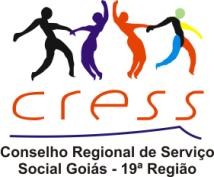 ___________________________________________________________________RESOLUÇÃO (CRESS) nº 14 de 28 de agosto de 2020.O CONSELHO REGIONAL DE SERVIÇO SOCIAL (CRESS) 19ª REGIÃO GO, no uso de suas atribuições legais previstas na Lei nº 8.662, de 07 de junho de 1993 e posterior alteração, por seu CONSELHO PLENO/DIRETORIA, em reunião deliberativa realizada em 28/08/2020, também tendo em vista a reunião de deliberação da COMISSÃO PERMANENTE DE INSCRIÇÃO.CONSIDERANDO os termos do art. 51, da Resolução (CFESS) nº 469, de 13 de maio de 2005, que REGULAMENTA O ESTATUTO DO CONJUNTO (CFESS/CRESS);CONSIDERANDO os termos do art. 29, da Resolução (CFESS) nº 582, de 1º de julho de 2010, que REGULAMENTA A CONSOLIDAÇÃO DAS RESOLUÇÕES DO CONJUNTO (CFESS/CRESS);CONSIDERANDO também o art. 33, do REGIMENTO INTERNO deste Regional;CONSIDERANDO a formalização dos PEDIDOS DE REGISTRO/S PROFISSIONAL/IS e, também, o/s de CANCELAMENTO/S, além de outras deliberações, primeiramente pela COMISSÃO PERMANENTE DE INSCRIÇÃO;RESOLVE:Art. 1º.  DEFERIR o/s seguinte/s PEDIDOS DE REGISTRO/S PROFISSIONAL/IS: I. INSCRIÇÃO PRINCIPAL 1. Michelle de Sousa Silva Franco – 7513 2. Lara Cristina de Jesus Gomes Ataíde – 7514 3. Cristiane Rodrigues do Nascimento Ferreira – 7515 4. Juliana Teles Pio – 7516 5. Marizeth Aparecida Peixoto Nunes – 7517 6. Marinalva Aparecida da Silva – 7518 7. Kelle Ramos Vieira – 7519 8. Khenya Silvia Evangelista Neves - 7520 9. Gilvana Martins da Silva Santos – 7521 10. Maria Eleusa Ferreira da Silva – 7522 11. Suely Peixoto Bispo Gonçalves – 7523 12. Shirley Cristina Moreira – 7524 13. Zilma Alves Cardoso Neves – 7525 14. Leticia Fernandes Viana de Melo – 7526 15. Juliana Ramos da Silva Oliveira – 7527 16. Kennia Rabelo de Lima Leal – 7528 17. Melina Helena Campos Mendonça – 7529 II. REINSCRIÇÃO  1. Kelle Christine Vieira Machado – 4371 III. TRANSFERÊNCIA DE INSCRIÇÃO PRINCIPAL DO CRESS GO 19ª REGIÃO PARA CRESS DF 8ª REGIÃO 1. Debora Marina de Andrade Marques - 5291 IV. TRANSFERÊNCIA DE INSCRIÇÃO PRINCIPAL DO CRESS AM 15ª REGIÃO PARA CRESS GO 19ª REGIÃO 1. Janecir Fernandes Ferreira Carvalho – 7530 V. TRANSFERÊNCIA DE INSCRIÇÃO PRINCIPAL DO CRESS DF 8ª REGIÃO PARA CRESS GO 19ª REGIÃO 1. Eliane Meaurio de Araújo Cardoso – 7531 2. José Luiz Junio de Oliveira – 7532 3. Luiza Lustosa Migaire – 7533 VI. CANCELAMENTO 1. Carla Cristina dos Santos Oliveira – 6033 Goiânia GO, 28/08/2020         _____________________Nara CostaConselheira - PresidenteCRESS Goiás – 19ª Região